Любить по-грузински…5ти-дневный СБОРНЫЙ ЭКОНОМ ТУР!!! Тбилиси – Мцхета – Сигнахи – Тбилиси Гарантированные даты:11.02-15.02 11.02: Прибытие в город света - красавец Тбилиси, трансфер и размещение в отеле.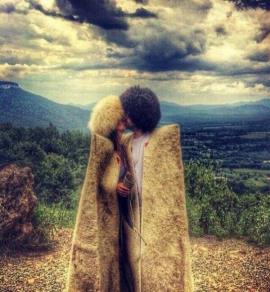 Свободное время. Ночь в отеле. 12.02: Завтрак в отеле. Сегодня, мы проведем насыщенный день с 2мя экскурсиями: Сити-тур по чарующему городу: Кафедральный собор «Самеба» («Святая Троица» символ грузинского возрождения, единства и бессмертия.) Он возвышается в центре Тбилиси на вершине горы св. Ильи.  Церковь Метехи (V в.) – красивый и гордый символ Тбилиси. 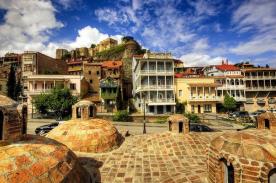 Крепость «Нарикала», во дворе которой находиться прекрасный храм.  У стен крепости восстановлены башенки с которых у Вас будет возможность сделать памятные фотографии. С крепостной стены открываются изумительные виды.Посещение современного архитектурного шедевра – Моста Мира и парка Рике.На левом берегу моста находиться храм Сиони (знаменит своими чудотворными иконами), который мы также посетим.  Факультативно: Далее мы немного расслабимся, посетив завод шампанских вин «Багратиони 1882», где ознакомимся с историей завода и в дегустационном зале продегустируем 12 видов игристого вина, под закуску из фруктов, сыра и грузинского хлеба (дополнительно 35долл 1 чел).Выезд во Мцхета. Каждый из нас со школьных лет помнит строки…«…Там, где, сливаясь, шумят,
Обнявшись, будто две сестры,
Струи Арагви и Куры,
Был монастырь…» 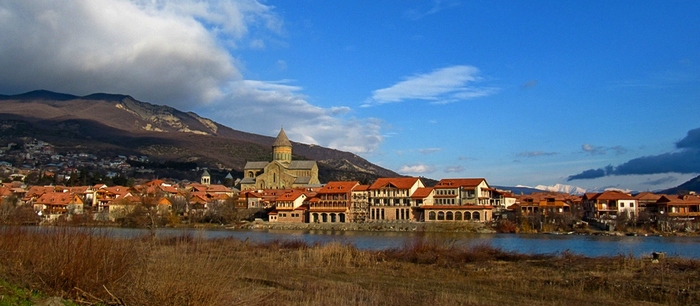 Таким увидел Лермонтов Мцхета, таким его увидите и Вы.  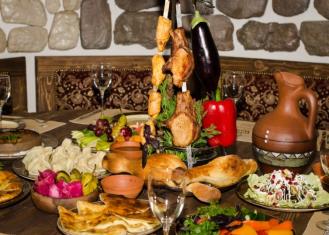 Факультативно: Здесь мы посетим домашний винный погреб, где проведем дегустацию грузинских вин и чачи. Дегустация проводится из глиняных пиал. Вино домашнего изготовления 2-х сортов - красное, белое, чача 2-х сортов - белая и подкрашенная. Дегустатор сам историк и винодел, и в течение дегустации он поведает Вам всю историю виноградной культуры и производства вина в Грузии. Обед здесь же с уроками грузинской национальной кухни (дополнительная плата на месте 25 долл 1 чел)   «Мцхета» – древнейший, город, первая столица Грузии, душа этой удивительной страны. Здесь у Вас будет возможность ознакомиться с: 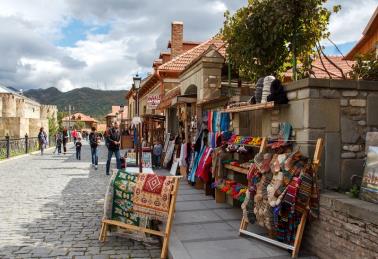 Кафедральным собором «Светицховели»  (XI в). Он же, собор 12-ти апостолов. В основании его покоится Хитон Господень. Благодаря этой святыне Мцхета называют «вторым Иерусалимом».Поднимемся в монастырь Джвари (V в), откуда открывается прекрасная панорама древней столицы (в Иерусалиме есть церковь с таким же названием). По легенде, этот храм был воздвигнут над источавшим благовонное масло (миро) пнём того кедра, под которым молилась просветительница Грузии Святая Нино. Возвращение в Тбилиси.  Свободное время. Ночь в отеле. 13.02: Завтрак в отеле.  Свободный день. 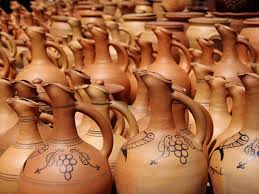 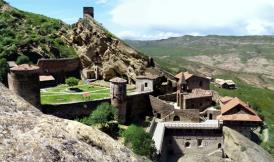 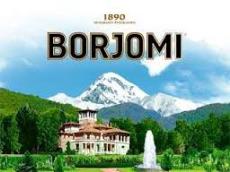 Можно рассмотреть такие факультативные экскурсии, как: 1. Гори и Уплисцихе 2. Ананури, Гудаури, Казбеги 3. Боржоми и Бакуриани 4. Кахетия: Телави, Цинандали  и ГурджааниНочь в отеле.  14.02: Завтрак в отеле.  Сегодня самый романтический праздник – день Св. Валентина. Что в мире есть более трогательнее, сокровеннее и романтичнее чем чувство любви? Наверное, никакое другое чувство не сравнится с температурой тепла в сердце, которое любит. И мир влюбленных не понять миллионам простых людей, потому что он по-особенному создан только для двоих.Презентики от принимающей стороны CAPITAL GEORGIA TRAVEL .
Сегодня,  Вы узнаете все о родине грузинского виноделия и гостеприимства. На востоке Грузии уютно расположилась Кахетия.Мы остановимся в Сигнахи - городе любви. Этот уютный город прекрасно соединил в себе элементы южно-итальянского и грузинского архитектурных тонкостей.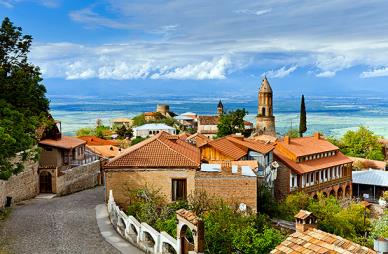  А также Вы увидите крепость Сигнахи, входящую в список самых известных и крупных крепостей Грузии. Посетим монастырский и епископальный комплекс Святого Георгия - женский монастырь «Бодбе». Тут расположена Базилика Святой Нино, а спустившись в ее чудотворным источникам, можете загадать желание, которое обязательно сбудется (пешая ходьба 30 мин).  Факультативно: Посещение винного погреба в Сигнахи, дегустация различных сортов вина и грузинской водки - чача. (факультативно, 10 долл 1 чел. )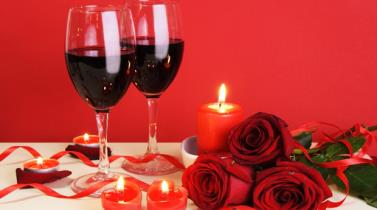 Возвращение в Тбилиси. Трансфер на ужин в один из лучших ресторанов Тбилиси, где Вас ждет национальный вкуснейший ужин и знаменитое грузинское вино, и все это в музыкальном и танцевальном сопровождении. Теплая приятная атмосфера, безумно вкусная грузинская кухня и бокал вина – лучшее завершение праздника.  Ночь в отеле.  15.02: Завтрак в отеле.  Трансфер в аэропорт Тбилиси. Завершение обслуживания. Счастливое возвращение на Родину. ЦЕНЫ УКАЗАНЫ ЗА ЧЕЛОВЕКА В НОМЕРЕ ЗА ВЕСЬ ТУР, в USDВ стоимость тура входит:Встреча и проводы в аэропорт под все авиа перелеты без доплат (только в даты тура) Весь трансфер в период тураПроживание в выбранном Вами отеле на базе завтраковСтоимость  указанных в туре экскурсий (Тбилиси, Мцхета, Сигнахи) Обслуживание гидаВходные билеты Подъемники на Нарикала Ужин в ресторане национальной кухни Подарки от принимающей стороны Романтическое настроение =)!!! Так как тур сборный, компания несёт за собой право менять местами экскурсионные дни. При этом содержание программы остается неизменным.Дополнительная информация, цены:!!! Доп. Ночь в Тбилиси в отелях 3*эконом: сингл 45долл, дабл 60долл, трипл 70долл!!! Доп. Ночь в Тбилиси в отелях 3*: сингл 55долл, дабл 70долл, трипл 90долл!!! Доп. Ночь в Тбилиси в отелях 4*эк: сингл 75 долл, дабл 80долл, трипл 110долл!!! Доп. Ночь в Тбилиси в отелях 4*: сингл 100 долл, дабл 120долл, трипл 160долл!!! Доп. Ночь в Тбилиси в отелях 4*+ : сингл 125, дабл 135, трипл 185 !!! Доп. Ночь в Тбилиси в отелях 4*+- 5*: сингл 170долл, дабл 190долл    МЫ ЖДЁМ ВАС В ГРУЗИИ !!!ПРОЖИВАНИЕ в Тбилиси3*** эконом Ницца, Далида,  Дарчи3***Альянс, Астория, Престиж палас,  Хотел 27, Эпик,  4**** эконом Ведзиси,  Рояль Вера4****Неаполь, Астория, Бетси, Пушкин, Ривер сайд, Олд Метехи, Копала Рике4****+Айвани, Олд Тифлис, ЗП палас, Косте, Олд Копала  4**** премиум  и 5*****Меркурий, Тифлис палас, Тбилиси румс,  Холидей иннПри  дабл номере285320370425525680При сингл номере3554255156157551040При трипл номере266315335385465580